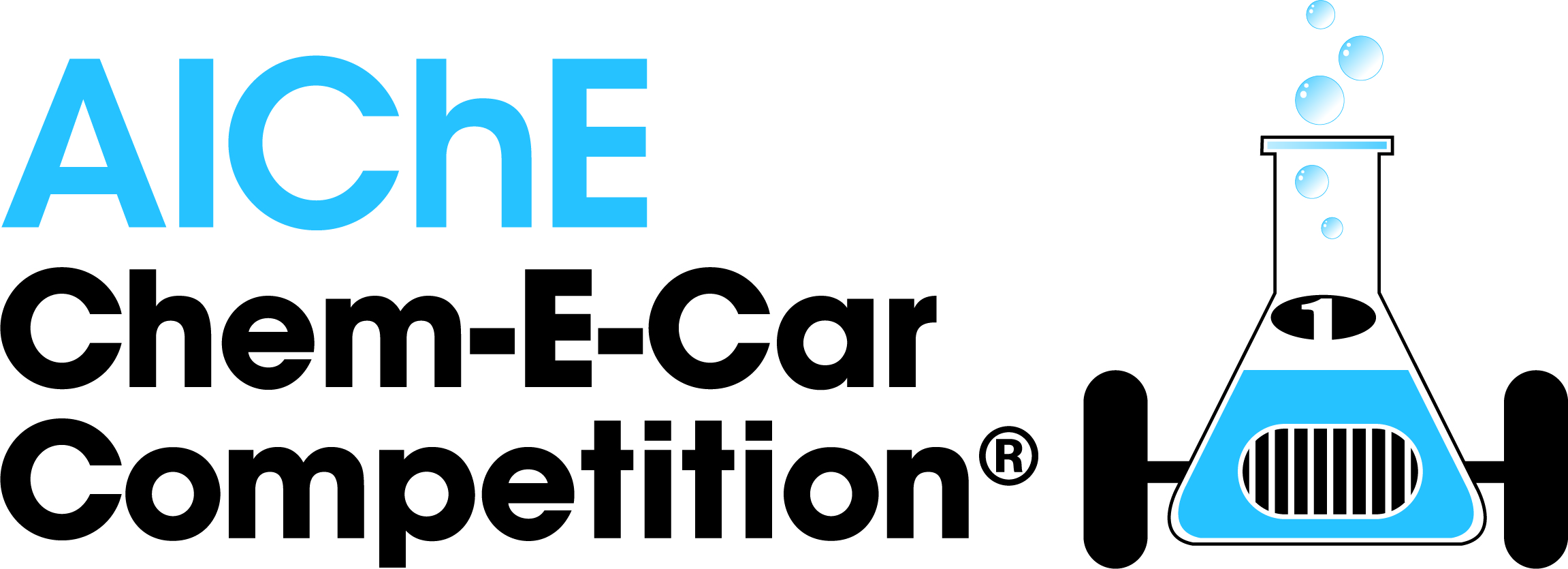 2019 Engineering Design Package (EDP)Third Middle East Regional Competition – October 14-15, 2019University:       	Vehicle Name:      Team Captain Name:       	Team Captain Email:      Faculty Supervisor:      	Supervisor Email:      Revision #:       	Revision Date:       EDP Instructions for Chem-E-Car Team:All Chem-E-Car Teams competing in an AIChE Chem-E-Car Competition must complete and submit and Engineering Design Package by the deadline.  Please complete all the applicable sections of this document, and save in PDF format.Please rename the title of the document with your University Name + “EDP”.Additional documents including Safety Data Sheets (SDS), Manufacturer’s specification documents or specifications for custom-built components should be saved as another single PDF.  Please title this document with your University Name + “EDP Supplement”.The EDP deadline is August 1, 2019.  Please submit completed EDPs via email to Sarah Ewing: sarae@aiche.org.  All teams will receive EDP Feedback with any suggested changes from AIChE Chem-E-Car Competition Safety Judges.  Please use the MOC Form document to document changes made to the EDP after receiving EDP feedback from your online review.Each team must bring a printed copy of final EDP, EDP Supplement, EDP feedback and MOC Form in a folder or binder. This will help streamline the Onsite Safety Inspection on competition day.
   For more information, visit www.aiche.org/chemecar.Job Safety Assessment FormCar operation, hazards, and safety:  Describe your Chem-E-Car’s design, intended mode of operation (propulsion system), intended mode of control (stopping mechanism), and major hazards and their control. Photos of Completed Vehicle:Please add photos of your vehicle after construction has been completed.  These pictures must be current. The entire car must be visible in at least one picture. Remove the top to expose electrical controls if necessary. You must include multiple views of the car.  A drawing or AutoCAD document will NOT be accepted Request for Power Outlet at Competition Site: If your team requires a power outlet at your table at the competition, please provide reasoning here.  Please note that outlets requested to plug in laptops at your table will not be granted.Safety Training and Rules Certifications University:       	Vehicle Name:      Briefly describe the propulsion system (reaction/mechanism) of your vehicle.Briefly describe the reaction that your vehicle uses to stop at the designated finish line.Provide a precise answer to the following question: If your vehicle is 3 m short of the designated finish line on the first run, what specific changes will your team make to the stopping reaction to correct the shortfall?Required Safety Training:All participants must take and pass the AIChE Chem-E-Car Safety Training Course with a minimum score of 80%.  For information on the Safety Training Course, please visit www.aiche.org/chemecar. Please list the date that the required Chem-E-Car safety training that was completed by the faculty advisor:Advisor  Name			Date___________________________________________________		___________Please list the date the required Chem-E-Car safety training that was completed by each team member:Team Member Name			Date___________________________________________________		______________________________________________________________		______________________________________________________________		______________________________________________________________		______________________________________________________________		______________________________________________________________		______________________________________________________________		___________Faculty Safety Rules Certification:I certify that this student team has followed all of the safety and competition rules, has completed an engineering documentation package, has completed a safety review under my supervision or with an outside expert, and has at least ten hours of operating experience beyond the time required to design and assemble the car:Faculty Advisor Name ______________________________________________________Faculty Advisor Signature ______________________________________ Date ________Outside Expert Name* _______________________________________________________Outside Expert Signature* _______________________________________ Date ________*Note that this section must be signed by (1) Chem E Car Faculty advisor at a minimum.  Having a signature from another outside expert is not required but recommended if you are getting support from another faculty member or safety professional on this project.Student Safety Rules Certification:We certify that we have followed all of the safety and competition rules, have completed an engineering documentation package, have completed a safety review with our faculty supervisor or with an outside expert, and have at least ten hours of operating experience beyond the time required to design and assemble the car.  We understand and agree that we will not be allowed to compete in the Chem-E-Car Competition if our completed EDP package is not resubmitted by the posted deadline:Team Member Signature								Date___________________________________________________				______________________________________________________________				______________________________________________________________				______________________________________________________________				______________________________________________________________				______________________________________________________________				______________________________________________________________				___________*Please include a copy of the Safety Training Certificates for each Team Member in your EDP Supplement Document*Hazards AnalysisThis analysis is for your home institution, not the competition site.  Please attach a floor diagram of the laboratory where you will be building and testing your vehicle on the following page.  List the location of available safety equipment and spill response supplies on this diagram.Expected Operating Conditions: Personal Protective Equipment (PPE):  Check all PPE worn during operation of this Chem-E-Car.  Do not list these in the procedure section.Available Safety Equipment – Provide the location of each item shown below at your home institution where your vehicle will be operated and tested.  Show the location of this equipment on your provided floor plan.  Answer all questions. If not available, type “NA” in the field.Spill Response Supplies - Provide the location of each item shown below at your home institution where your vehicle will be operated and tested.  Show the location of this equipment on the attached floor plan.  Answer all questions. If not available, type “NA” in the field.Laboratory Floor Plan/Diagram: Please insert a floor plan diagram of the laboratory where you will be building and testing your vehicle on this page.  List the location of available safety equipment and spill response supplies from the previous page on this diagram.Vehicle Primary Hazards Checklist:  Check the box in the left hand column if the hazards listed below exist on the vehicle.  Then check the applicable means of control for each hazard.Additional Fabrication & Operation Hazard Detail Check List:  Check all hazards that are likely to be encountered during your Chem-Car construction and operation.  List the major source(s) of the hazard and describe how the hazard(s) will be controlled.  If both construction and hazard columns are checked in an individual row, then the hazards should be identified separately for both the construction and operation.Chemical Information PageDescription of Chemistry/Chemical Reactions:  Provide details below on any chemical reaction(s) that occur in your system.  Please show the reactants involved, the stoichiometry and the heat of reaction, if available.  Also list side reactions and any other reactions that may impact safety.  Table 1: Please list all chemicals, concentrations and quantities that will be shipped to competition site.  This is so the Host can prepare to receive, store and transport your chemicals.Note:  Please include any special storage requests that the Host should be aware of for your chemicals.Table 2: Please list all chemicals that you expect to generate and dispose of during the competition.  This should be WASTE/USED chemicals only.  Chemical Hazards and DisposalChemical Properties and Hazards for ALL CHEMICALS, including reactants, intermediates and products.*NFPA Ratings:  H – Health, F – Flammability, S – Stability, Sp. – SpecialChemical Toxicology, Regulation and Disposal:  List the same chemicals that appear above, in the same order. Biohazards:  Provide details below on any biological hazards that may occur during the design, development, preparation or competition phases of your car.  Please list the biological hazards, the biohazard level, and a description of how these agents will be safety handled.Standard / Safe Operating Procedures PageProvide step-by-step details for each of the sections shown below.  Identify the hazards, the control methods and the personal protective equipment (PPE) required.Provide adequate detail so that the reviewers of this document will have adequate understanding of your procedure to pass judgment on the safety of your vehicle.The Emergency Shutdown section should have only one or two steps required to stop your vehicle and bring it to a safe state. The Start-Up Procedure section should list all the steps required to prepare your chemicals and vehicle.The Run Time Procedure should describe all steps to operate your vehicle at the competition starting line. The Shutdown Procedure should describe the steps normally taken to shut down your vehicle at the end of your competitive run.The Cleanup / Waste Disposal section should list all the steps required to clean your vehicle of all chemicals and proper chemical disposal.  Please keep in mind that at the Annual Student Conference Competition, you will not be working in a chemistry laboratory or have access to a sink.  You should consider what additional supplies and steps will be needed when you are doing clean up at your table at the competition site.  Please also list which waste bucket you will be using to dispose of the waste (example: Acids, Bases, Oxidizers, etc).  Team must also remember that all glassware must be clearly labeled at the competition site.  Equipment ListPlease list every piece of equipment on the car.  Please include all manufacturer’s specification documents or specifications for custom-built components in the EDP Supplement document.Discharged Hydrogen CalculationsIf your car will include a small amount of hydrogen discharge, please use this space to provide calculations to prove to the reviewer that any discharged hydrogen is well below the Lower Flammable Limit (LFL)/Lower Explosive Limit (LEL) of hydrogen for the given volume of the reactor, chamber or fuel cell in which hydrogen is stored.  If your car does not use hydrogen, then this section should be left blank.Pressure CalculationsFor all cars with pressure greater than 1psig, please complete the following in this section.  The textbook “Chemical Process Safety” by Crowl and Louvar can be used as reference. Please see Appendix A of the Safety Rules for full instructions on what is required for Pressure Testing.  If your car does not generate pressure above 1 psig, you may leave this section blank.:A quantitative design basis for pressure relieving load; Sizing calculations for a pressure relief device; Test procedure and results for a pressure relief. Describe your car’s design:       Power source (propulsion system):       Stopping mechanism:       `Hazards inherent in design:       Safety measures:       Please list the major design changes for your car, and how the reaction chemistry of the propulsion or stopping mechanism has been changed from the car used in the previous year:      Expected Operating Conditions :      Temperature:      If your car generates pressure above 1 psig, please list the Maximum Operating Pressure (MOP) and the Maximum Allowable Working Pressure (MAWP):      TemperaturePressureNormal:          Normal:          Minimum:      Minimum:      Maximum:      Maximum:       Long Pants Safety Glasses Hard HatApron Long Sleeves Splash Goggles Insulated GlovesEar Protection Non-porous Shoes Face Shield Chemical GlovesOther:       ItemLocationFire Extinguisher:  Eyewash:  Safety Shower:  Telephone:  First Aid Kit:  Spill ContainmentOther:       ItemLocationSpill Kit: Floor-Dri:Spill Dikes:Sodium Bicarbonate:Drain Plugs:Spill Pillows:Mercury Spill Kit:Other:       Other:       Hazard (check if present)Control  (a) PressureAnything greater than 1 psig. Must meet all requirements below: Pressure gauge (must read to 2x max. operating pressure) Emergency relief device set to no more than 1.1 times the max. operating pressure.  Relief sizing calculations must be provided. Emergency relief device in proper location. Pressure certification – see Pressure Vessel Testing Protocol Proper management system to prevent over or mis-charging. All car components exposed to pressure must be certified to operate at that pressure.  Provide manufacturer’s pressure specifications. No PVC, cPVC or polyethylene terephthalate (PETE or PET) plastics in pressure serviceMust have measurements or calculations to prove maximum operating pressure. Max allowable pressure this year is 500 psig.See ChemE car rules for more details on these requirements. (b) ToxicityAny chemicals with an NFPA toxicity of 2 or greater. Doubly contained and handled properly. (c) FlammableAny chemicals with an NFPA flammability rating of 2 or higher. Doubly contained and handled properly (d) ReactiveAny chemicals with an NFPA instability/reactivity rating of 2 or 3.Chemicals with a 4 rating are not allowed. Doubly contained and handled properly. (e) TemperatureAny exposed surface greater than 150 deg. F or under 32 deg F. Insulation or barrier to prevent contact. (f) ElectricalExposed wiring and electrically energized components are ignition, electrocution, and a shorting/fire hazard. Alligator clips and twisted wire connections are not allowed; use binding posts or banana plugs for a more secure connection. Proper electrical insulation and connections provided. (g) MechanicalAny fast moving parts (meshing gears, belts or chains) that are pinch hazards. Guards present and adequate.  (h) Oxygen All components exposed to oxygen. These must be certified for oxygen service. thoroughly cleaned of contaminants as per instructions in rules. not used previously for other types of service. (i) Biohazards  No biohazards greater than biohazard level 1 either during the design, development, preparation or competition phases of your car.HazardPresent During Present During Control Method(s)1PPE Required1HazardConstruction?Operation?Control Method(s)1PPE Required1PressureToxicityFlammabilityReactivity/InstabilityHot Surfaces/High Temp > 150 F (65 C)Cold Surfaces/Low  Temp < 32 F (0 C)ElectricalArc weldingGas weldingLatheMilling machineHandheld power toolsDrill pressOther mechanical       hazardsPaint sprayingIonizing radiationLaser radiationAsphyxiatesOpen flamesPotential SpillsBiohazards:Other: Other: Chemical NameChemical State(Solid, Liquid, Gas)Concentration (MUST include units!)Amount To Be Sent To Competition Site Chemical NameConcentration (include units!)Amount (MUST include units!)Waste Classification (Acid, Base, Organic, Metal, Oxidizer, Other)Chemical Name(S, L, G)NFPA Ratings*NFPA Ratings*NFPA Ratings*NFPA Ratings*Incompatible ChemicalsList chemicals present within the laboratoryFlash PointTemp.Flammability LimitsFlammability LimitsChemical Name(S, L, G)HFSSp.Incompatible ChemicalsList chemicals present within the laboratoryFlash PointTemp.LFLUFLChemical NameToxicologyToxicologyToxicologyHazardousWaste Number    OSHARegulated?Waste Classification for DisposalPersonal Protective EquipmentSpecific to this ChemicalChemical NameTWAPELOtherHazardousWaste Number    OSHARegulated?Waste Classification for DisposalPersonal Protective EquipmentSpecific to this ChemicalSequence of StepsPotential HazardsProcedure to Control HazardPPE or Equipment RequiredEmergency Shutdown Start-up ProcedureRun Time ProcedureShutdown ProcedureCleanup / Waste DisposalEquipmentManufacturerOperating Limits: TemperatureOperating Limits: PressureIncompatible Materials?